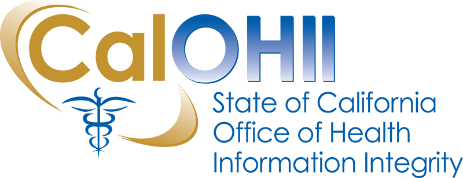 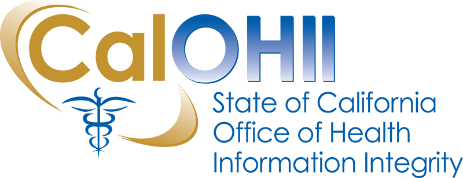 July 2021In this month’s communication, the California Office of Health Information Integrity (CalOHII) provides updates regarding CalOHII activities and news from the federal Health and Human Services (HHS).CalOHII UpdatesSpecial Publication Revision Underway – The consolidated response to the National Institute for Standards and Technology (NIST) update of Special Publication (SP) 800—66, Revision 1, An Introductory Resource Guide for Implementing the Health Insurance Portability and Accountability Act (HIPAA) Security Rule was submitted to NIST on June 4th.State Health Information Guidance (SHIG) – the SHIG project is moving forward on various efforts – brief updates on each SHIG topic follow:SHIG 1.0 (Sharing Behavioral Health Information in California) – efforts continue to ensure SHIG 1.0 reflect recent federal and state statute and regulation changes. We anticipate publication of the updated SHIG 1.0 in September.SHIG 3.0 – the CalOHII team continues to work with Advisory Committee members on the following topic areas:  Persons living with HIV/AIDS – the Advisory Committee has completed their review of the document.  We are working to incorporate comments and finalize for publication in July.Persons living with Developmental Disabilities – we continue to work with the Advisory Committee on the document materials – the full document will be provided to the committee in July for their final review. The target publication date is August.Minors and Foster Youth – scenarios for the minors section of this document were sent to the Advisory Committee – we will meet in mid-July to review comments. Foster Youth scenarios are being reviewed internally for submission to the Advisory Group in July.  The target publication date is late August.Public Health – the team is working on materials and we are targeting publication in September.Homelessness – the team will begin work on these scenarios in July.Universal Authorization – the draft universal authorization form is being finalized for stakeholder review and comments.HIPAA Compliance – CalOHII continues to work with four (4) departments on their Corrective Action Plan (CAP) action items as well as conducting a Targeted Review with a department.State Legislation Review – CalOHII has reviewed over 470 bills for possible SHIPM impacts – at this time we are actively tracking three bills and watching 18 bills.  Incident/Breach – CalOHII continues to review and follow-up with organizations regarding incidents reported to CalCSIRS. Technical Assistance – CalOHII continues to provide information to organizations and individuals with questions concerning the privacy protections of health information in California.HHS NewsProposed Modifications to HIPAA – the federal Office for Civil Rights (OCR) has posted the public comments for the Notice of Proposed Rulemaking (NRPM) regarding the “Proposed Modifications to the HIPAA Privacy Rule to Support, and Remove Barriers to, Coordinated Care and Individual Engagement.”Spring Agenda – the federal Office of Management and Budget (OMB) published the Spring 2021 Unified Agenda for Regulatory and Deregulatory Actions.  CalOHII has reviewed the agenda and identified seven items for tracking. The Spring Agenda is available on the OMB website.OCR settles 19th HIPAA Right of Access Initiative – OCR announced settlement with the Diabetes, Endrocrinology and Lipidology Center (DELC) to address a complaint filed with OCR regarding timely access to a parent’s request to their minor’s health information.  Information about the settlement is available on the OCR website. Contact Us…If you have any questions or comments about the content of this newsletter, contact us at OHIComments@ohi.ca.gov.Past CalOHII Communications are on the CalOHII Communications - Archive page.